RENCANA PROGRAM KEGIATAN PEMBELAJARAN SEMESTER (RPKPS) GENETIKA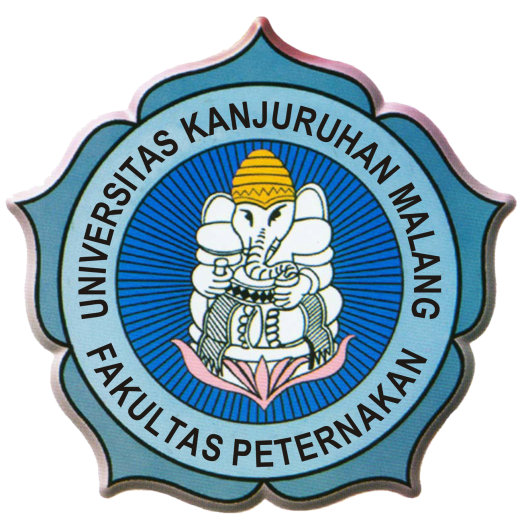 OLEH:Ir. AJU TJATUR NUGROHO KRISNANINGSIH, MPFAKULTAS  PETERNAKAN UNIVERSITAS  KANJURUHAN MALANG2014RENCANA PROGRAM  KEGIATAN   PEMBELAJARAN  SEMESTER (RPKPS) A.   DESKRIPSI  MATA  KULIAH    Mata kuliah Genetika merupakan mata kuliah keahlian yang mempunyai bobot Satuan Kredit Semester (SKS) 2,  dan merupakan mata kuliah wajib yang harus ditempuh mahasiswa. Matakuliah ini diajarkan dengan sistem pembelajaran di kelas secara teoritis (2 SKS)   Mata kuliah ini membahas tentang aspek mekanisme  pewarisan sifat keturunan [hereditas] serta variasi yang mungkin timbul di dalamnya. Diharapkan agar mahasiswa dapat memahami dan menjelaskan kegunaan genetika, sejarah perkembangan hukum genetika, bahan sifat keturunan, pelaksanaan pewarisan sifat keturunan, hukum Mendel,alel ganda, interaksi antar gen, gen letal, dasar genetika  populasi serta perubahan sifat keturunan. B.   PERENCANAAN PEMBELAJARAN1.  Nama  Matakuliah 		:  GENETIKA2.  Kode / SKS		:  MKK 313/ (2)3.  Semester   			:  I (Satu)4.  Tujuan Pembelajaran	:        Setelah menyelesaikan mata kuliah Genetika, mahasiswa dapat memahami, mengetahui, dan mampu menjelaskan tentang mekanisme pewarisan sifat pada ternak, sehingga setelah mendapatkan mata kuliah ini mahasiswa diharapkan mempunyai dasar keilmuan untuk meningkatkan produktivitas ternak terkait sifat genetiknya.5.   Manfaat (Outcome) Pembelajaran :       Setelah mendapatkan mata kuliah ini  diharapkan:Mahasiswa dapat memahami dan menjelaskan pengertian dan manfaat genetika, istilah penting tentang genetika dan bidang yang terkait dengan genetika.Mahasiswa dapat memahami dan menjelaskan berbagai bahan genetik dan pembawa sifat keturunanMahasiswa dapat memahami dan menjelaskan pelaksanaan pewarisan sifat keturunanMahasiswa dapat memahami dan menjelaskan berbagai pendapat yang mengawali hukum keturunan (Mendel)Mahasiswa dapat memahami dan menjelaskan tentang alel gandaMahasiswa dapat memahami dan menjelaskan tentang interaksi  genMahasiswa dapat memahami dan menjelaskan tentang gen letalMahasiswa dapat memahami dan menjelaskan tentang dasar genetika populasiMahasiswa dapat mengetahui tentang perubahan sifat keturunan6.   Jumlah jam dan Pembagiannya :      a.Tatap muka (kuliah)	: 16 x pertemuan  @  2 jam tatap muka ( 100 menit)      b.Tugas terstrukur	            :  2 tugas terstruktur        c.Belajar mandiri	            :  13 x 2 jam7.   Jadwal kegiatan mingguan8.    Penilaian  : Kriteria dan cara evaluasi hasil pembelajaran  Nilai akhir yang akan diperoleh mahasiswa setelah menempuh mata kuliah ini merupakan nilai gabungan dari beberapa kegiatan yang dilakukan  dengan proporsi sebagai berikut :9.   Bahan, Sumber informasi, dan referensi :Fatchiyah dan Estri.2006.Kromosom, gen,DNA, sinthesis protein dan regulasi . Laboratorium Biologi Molekuler dan Seluler.UB.MalangHeru, S.W.N.2004.  Biokimia Reproduksi dan GenetikaI Nyoman Suarsana. 2004. Asam Nukleat dan Pengantar Bioteknologi. Lab Biokimia Veteriner. Fak Kedokteran HewanNuraini, T. 2003. Genetika Dasar. Biologi Keperawatan.FIK.UIRusfidra. 2006. Dasar Fisiologis Pewarisan Sifat. Dipublikasikan di:http://www.bung-hatta.info/content.php?article.138Suharsono. 2002. Struktur dan Ekspresi Gen .IPB.Suarsana,I.N.2004. Asam Nukleat dan Pengantar Bioteknologi. Lab Biokimia Veteriner.Fak Kedokteran HewanYatim, W. 2003. Genetika Untuk Mahasiswa. Edisi kelima. Penerbit Tarsito. Bandung..//I:\genetika dasar\agus_nashri.htm http://id.wikipedia.org/wiki/Genetika populasihttp://id.wikipedia.org/wiki/Ilmu pemuliaanC.   PERENCANAAN MONITORING DAN UMPAN BALIKUntuk mengantisipasi hambatan yang mungkin muncul selama perkuliahan, perlu adanya dokumen monitoring dan umpan balik. Hal ini bertujuan untuk perbaikan proses pembelajaran yang sedang berlangsung dan merupakan strategi penyelesaian masalah agar terkontrol dengan baik, atmosfir akademik dapat terjaga dengan baik dan mendukung kelancaran proses pembelajaran.Dokumen monitoring tersebut diatas berupa dokumen kegiatan mingguan denga format sebagai berikut :Untuk mendapatkan umpan balik dari mahasiswa, dilakukan  jajak pendapat dengan cara mengedarkan  kuesioner  pada akhir semester (akhir kuliah minggu ke 15),  dalam kuesioner tidak dicantumkan identitas mahasiswa, sehingga  mahasiswa dapat lebih bebas mengisi jawaban yang tersedia. Lembar kuesioner dimaksud seperti contoh berikut ini :Macam evaluasiBobot nilai  (%)Kuis dan  Tugas mandiri20Ujian Tengah Semester30Ujian akhir semester50Total nilai100Mgg. keTanggalBahasanJenis kegiatanKeterangan123456 78910111213DALAM  RANGKA    MEMPERBAIKI   PROSES  PEMBELAJARAN,  PARA MAHASISWA DIMINTA UNTUK MEMBERIKAN  PENILAIANNYA  MELALUI  PENGISIAN KUESIONER INI.  ISIAN TIDAK AKAN MEMPENGARUHI NILAI SAUDARA. TERIMAKASIH.DALAM  RANGKA    MEMPERBAIKI   PROSES  PEMBELAJARAN,  PARA MAHASISWA DIMINTA UNTUK MEMBERIKAN  PENILAIANNYA  MELALUI  PENGISIAN KUESIONER INI.  ISIAN TIDAK AKAN MEMPENGARUHI NILAI SAUDARA. TERIMAKASIH.NAMA  DOSEN YANG  DINILAI              :  Ir. AJU TJATUR NUGROHO K, MP        NAMA  DOSEN YANG  DINILAI              :  Ir. AJU TJATUR NUGROHO K, MP        MATA KULIAH                                            :  GENETIKAMATA KULIAH                                            :  GENETIKASilanglah  jawaban yang sesuai dengan penilaian andaSilanglah  jawaban yang sesuai dengan penilaian anda